The Beechwood Village Community Trust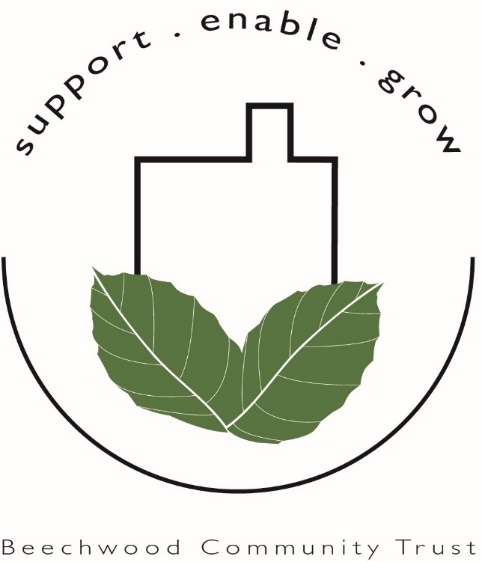 Company No: 10416063        Charity No: 1177817The ‘Give it a Go’ Grant Application Form(Please read the Guidance Notes for Applicants before completing)Tell Us About You1: Name of Applicant:2: Address:3: Telephone Number: 	Landline:	Mobile:4. Email address:Tell us about your project/idea and why you want to give it a go?5. Please describe your project/idea and why you want to give it a go?6. What will you use the money for, if your application is successful?7. What is the name of your project:8. Who will your project or idea be aimed at? Please tick all that apply:Children under 16Young People over 16Older PeoplePeople affected by poor Mental HealthFamiliesParentsUnemployed peopleDisabled peopleBlack and Minority Ethnic CommunitiesEverybodyOther – Please state:9. When will your project start and end?	Start Date:		End Date:				10. How many people are you aiming to get involved?	Number:The Money Bit11. Do you have a bank account? (details will only need to be provided if your application is successful).Yes:				No:NB: Funding payments can only be made to the applicant and will not be paid into third party accounts.12. How much funding are you applying for? (Maximum of £500)	£UndertakingI, the undersigned, agree to spend any funding awarded for the purposes set out in this application form.  I agree to provide receipts for purchases made, within 6 months of the project ending and to provide feedback (verbal or written) on how the project/idea goes.Signed:						Dated:Please send your completed Application Form to:By Email: involvement@swan.org.uk (preferred method)By Post: Community Development ManagerCustomer Involvement and Community Development TeamSwan Housing AssociationPilgrim HouseHigh StreetBillericayEssexCM12 9XY   For further information or assistance, please contact Swan’s Community Development Manager (01277) 314376.  